附件3履约保函接收证明（交易中心联）现有                  公司，市场主体编号为：         ，于     年    月   日向海南电力交易中心有限责任公司交来        银行履约保函，保函编号为：                 。海南电力交易中心有限责任公司已收取该保函，特此证明。提交人：                  提交人联系方式：             接收人：                  接收人联系方式：             …………………………………………………………………………………………（海南电力交易中心有限责任公司盖章）…………………………………………………………………………………………履约保函接收证明（售电公司联）现有                  公司，市场主体编号为：         ，于     年    月   日向海南电力交易中心有限责任公司交来        银行履约保函，保函编号为：                 。海南电力交易中心有限责任公司已收取该保函，特此证明。提交人：                  提交人联系方式：             接收人：                  接收人联系方式：             办理保函请联系：建投非融资性担保（海南）有限公司魏先生 18107296338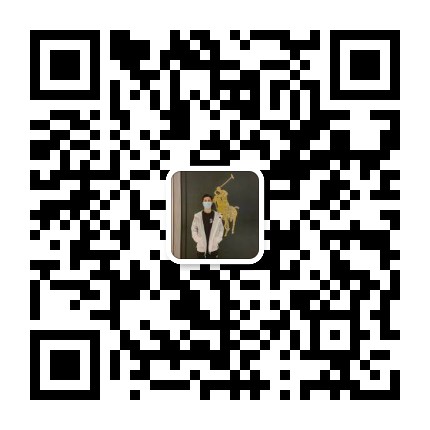 海南省海口市美兰区海甸二东路水岸阳光B区D栋1006更多阅读：www.hnjtdanbao.com